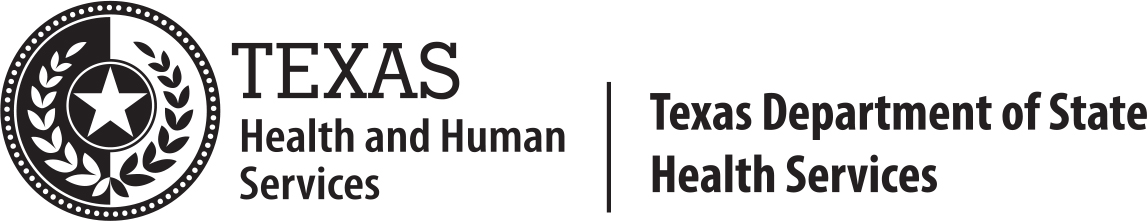 Public Health Funding and Policy Committee (PHFPC)Wednesday, September 9, 20209:00 AMDue to the COVID-19 pandemic, this meeting will be available only by video and/or teleconference using Microsoft Teams. There is not a physical location for this meeting.Join Microsoft Teams Meeting +1 512-580-4366   United States, Austin (Toll) Conference ID: 902 118 061# Call to Order/WelcomeJune 10, 2020 Meeting Minutes Medicaid Billing for Local Health DepartmentsCOVID-19 School Case Thresholds Local Health Department Needs/ResourcesData Needs/Dashboard Reporting2020 Annual Report Public CommentTimelines, Next Steps, Announcements and Future Meeting DatesAdjournThe committee may take any action on any agenda item.Questions regarding agenda items, content, or meeting arrangements should be directed Glenna Laughlin, DSHS, 512-776-6323, Glenna.Laughlin@dshs.texas.gov.This meeting is open to the public.  No reservations are required, and there is no cost to attend this meeting. People with disabilities who wish to attend the meeting and require auxiliary aids or services should contact Glenna Laughlin at 512-776-6323 at least 72 hours before the meeting so appropriate arrangements can be made.Please note that this governmental meeting is, in the opinion of counsel representing the Health and Human Services system, an open meeting subject to Chapter 551, Texas Government Code, and the Health and the Human Services system is providing notice of this meeting as required by Chapter 551. 